Programma T-Pensant RotterdamDatum: Maandag 17 juni 2019Locatie: Marriott Rotterdam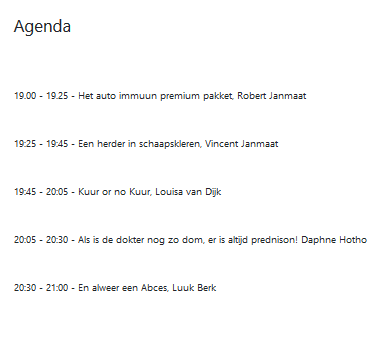 